Rio Grande, 09 de janeiro de 2017.Prezado OrientadorO CNPq recentemente promoveu o lançamento do 14º Prêmio Destaque na Iniciação Científica e Tecnológica. Este prêmio tem por finalidade homenagear bolsistas de IC e IT que se destacaram durante o ano sob os aspectos de relevância e qualidade do seu relatório final, e as instituições participantes do PIBIC que contribuíram de forma relevante para o alcance dos seus objetivos. 	O Prêmio é destinado às três grandes áreas do conhecimento: Ciências Exatas, da Terra e Engenharias, Ciências da Vida e Ciências Humanas e Sociais, Letras e Artes.	- 1º Na categoria Bolsista de Iniciação Científica concorrerão bolsistas do CNPq participantes do PIBIC, Programa Institucional de Bolsas de Iniciação Científica, do PIBIC-Af, Programa institucional de Iniciação Científica nas Ações Afirmativas e bolsistas de Iniciação Científica de quotas do pesquisador.	- 2º Na categoria Bolsista de Iniciação Tecnológica concorrerão bolsistas do CNPq participantes do PIBITI, Programa Institucional de Bolsas de Iniciação em Desenvolvimento Tecnológico e bolsistas ITI Iniciação Tecnológica e Industrial.	- 3º Na categoria Mérito Institucional concorrerão instituições que participam do Programa Institucional de Bolsas de Iniciação Científica (PIBIC) e que tenham bolsistas inscritos no Prêmio.Neste ano, as Coordenações do PIBIC e do PIBITI das IFES poderão indicar bolsistas de IC e IT do CNPq, que tenham desenvolvido projetos no período de 1º de Agosto de 2015 a 31 de Julho de 2016. As IFES indicarão os melhores relatórios dos trabalhos apresentados, classificados ou premiados pelos Comitês Interno ou Externo nas jornadas, salões ou seminários realizados no 2º semestre de 2016.	As instituições de ensino e pesquisa, por meio das coordenações do PIBIC e/ou PIBITI contribuirão para a seleção dos bolsistas e o encaminhamento ao CNPq de no máximo 6 (seis) relatórios, sendo:Categoria Bolsista de Iniciação Científica:	1 bolsista da grande área de Ciências Exatas, da Terra e Engenharias;	1 bolsista da grande área de Ciências da Vida, e	1 bolsista da grande área de Ciências Humanas e Sociais, Letras e Artes.Categoria Bolsista de Iniciação Tecnológica:	1 bolsista da grande área de Ciências Exatas, da Terra e Engenharias;	1 bolsista da grande área de Ciências da Vida, e	1 bolsista da grande área de Ciências Humanas e Sociais, Letras e Artes.Nota: O bolsista deverá ser indicado obrigatoriamente na sua área de atuação e na categoria correspondente ao programa em que a bolsa esteja vinculada no CNPq.	A Universidade Federal do Rio Grande – FURG irá selecionar em parceria com o Comitê Institucional de Bolsas os melhores relatórios. Em anexo encontra-se o regulamento do prêmio.Atenciosamente, Prof. Marcelo G. Montes D’Oca Diretor de PesquisaDIPESQ/PROPESP/FURG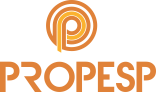 SERVIÇO PÚBLICO FEDERALMINISTÉRIO DA EDUCAÇÃOUNIVERSIDADE FEDERAL DO RIO GRANDE - FURG PRÓ-REITORIA DE PESQUISA E PÓS-GRADUAÇÃO - PROPESPDIRETORIA DE PESQUISA-DIPESQAv. Itália, km 8 - Bairro Carreiros,  Rio Grande - RS, CEP: 96.203-900 - Fone (53) 32-336821 FAX: 32-336822
E-mail: dipesq@furg.br - Homepage: http://www.propesp.furg.br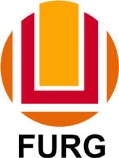 CRONOGRAMA DE ATIVIDADESDATASPeríodo de submissão dos relatórios e da documentação nos moldes exigidos pelo regulamento do Prêmio Destaque na IC e IT (Art. 8)09/01 a 03/02 de 2017Homologação das candidaturasAté 08/02/2017Período de recurso da homologaçãoAté 10/02/2017Período de análise dos relatórios11/02 a 28/02 de 2017Divulgação da lista preliminar de selecionadosAté 01/03/2017Período de recurso da lista preliminarAté 02/03/2017Divulgação da lista final de selecionadosAté 06/03/2017Prazo final para transmissão para o CNPq da seleção Institucional (a cargo da PROPESP)10/03/2017